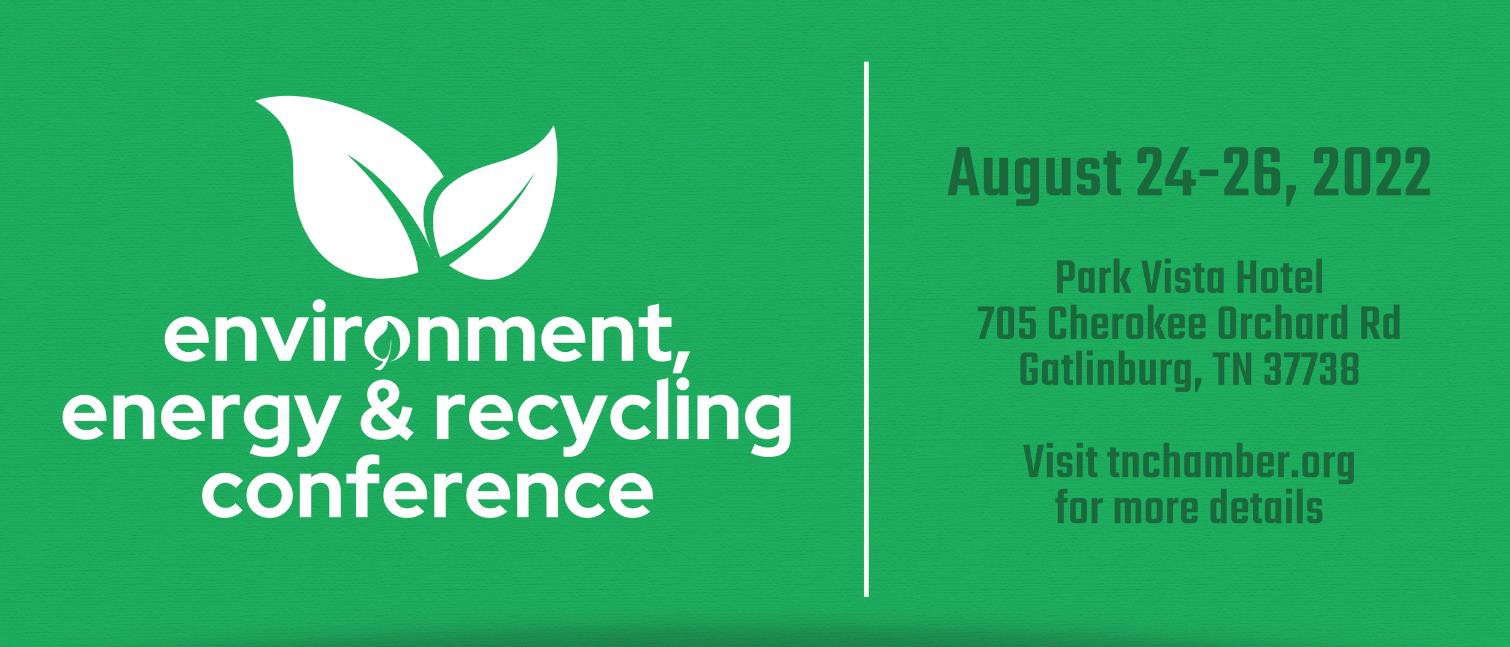 2022 Environment, Energy & Recycling ConferenceHosted by:Tennessee Recycling Coalition Tennessee Chamber of Commerce & IndustryAgendaMonday-Wednesday, August 22-24, 2022SWANA Managing Recycling Systems Class August 22-24th8:00- 5:00 Mountain View AWednesday, August 24, 20221:00 – 5:00pmPre-Registration & Exhibitor Set-up (downstairs)TDEC SUITS Training, Jerry Branham August 24th  2:00 to 4: 00  Mountainview B 12:00 – 4:00pm“Pit Stop” Compost TourOn the drive in Wednesday, stop by  Sevier County Solid Waste in Pigeon Forge for a tour of one of the largest composting facilities in the country.Tour #1 – 12:00pm | Tour #2 – 2:00pm Location: 1855 Ridge Road
           Pigeon Forge, TN 37863                                                                                          5:00-6:30pm   Tasting Reception/Kickoff with ExhibitorsMain Ballrooms 1-4, downstairs6:00pm Dinner on your own/ Free time!*Trolleys run every 30 minutes for downtown9:00-10:30pm – Hospitality Suite OpenGarden view A (downstairs)Thursday, August 25, 20227:30 – 8:30am Registration Open / Exhibitor Set-up 7:30 – 8:30am Continental Breakfast with Exhibitors (Ballroom 1, 2, 3, 4 downstairs)8:30 – 9:30am Opening PlenaryWelcome & Opening Remarks- TRC and TN ChamberCommissioner Jeff McCord, TN Dept. of Labor & Workforce Development Eddie McManus, WM Vice President, Midsouth Market Area Sustainability in TN9:45 – 10:00am Break with Exhibitors10:00am – 12:00pm Morning Breakout Sessions12:00 – 1:20pm Lunch Buffet w/Exhibitors (Main Ballroom)Lincoln Young, TRC Recycling Video & Introduction  Commissioner David Salyers, TN Dept.of Environment & Conservation Deputy Commissioner Greg Young, TDEC Bureau of EnvironmentRay Knotts, Tennessee Valley Authority  Charged Up: TVA's Electric Vehicle Initiative1:30 – 3:30pm - Afternoon Breakout Sessions4:00-5:30pm – Hospitality Suite Open (Gardenview A)5:30 – 6:30pm Buses running from Park Vista to Ole Red6:30 – 9:00pm Dinner and Networking Event at Ole RedEnjoy a beautiful evening at Blake Shelton’s ‘Old Red’ restaurant and music venue.Dinner and fellowship on the main strip in downtown Gatlinburg.8:30 – 10:00pm Buses running from Ole Red back to Park Vista9:30-11:00pm – Hospitality Suite Open (Gardenview A)Friday August 26, 20227:30 – 8:30am - Breakfast with ExhibitorsBallroom 1, 2, 3, 4 (downstairs)8:15-8:30 Autographs with Phillip Fulmer 8:30 – 9:00am - Keynote Speaker: Phillip Fulmer GO VOLS!!!9:00 – 9:30am - TRC & Tennessee Chamber Awards Presentation9:30-10:00am – Door Prizes, Adjourn**Must be present to win!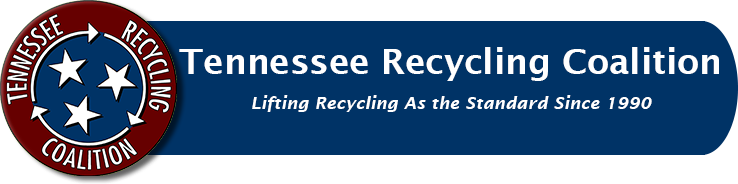 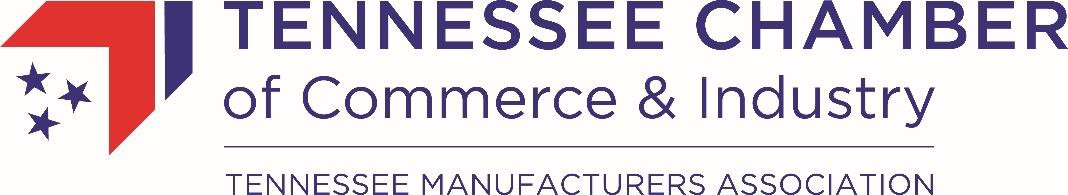 Track 1 - Tennessee Recycling CoalitionMountainview B&C- UpstairsTrack 2 - Tennessee Compost CouncilMountainview A- Upstairs10:00-10:50AMEvery Bottle Back CampaignGreg Adkins, Beverage Association of TN Growing Food Scrap Diversion:         A Case Study on Adding Food      Waste as a Feedstock to existing Compost Operations   Brad Miller, Eastman           Clay Ezell, The Compost Company10:00-10:50AM                                 Glass Recycling                   Robert Christian, Strategic MaterialsGrowing Food Scrap Diversion:         A Case Study on Adding Food      Waste as a Feedstock to existing Compost Operations   Brad Miller, Eastman           Clay Ezell, The Compost Company11:00-11:50AM                Jackalope Brewing, Bailey Spaulding              I-sustain, Mark HuberA Case Study of Knoxville & Memphis Patience Melnick, Chad Hellwinckel, & Phillip DavisTrack 3 - Environmental Regulation and PolicyGarden View C&D- DownstairsTrack 4 - EnergyGarden View E10:00-10:50AMDivision of Remediation Regulatory and Policy DevelopmentsSteve Sanders, DirectorDOE Oak Ridge: Environmental Success Paving the Way for the Future of Energy ProductionKen Rueter, UCOR11:00-11:50AM               Environmental Regulator Round TableMichelle Owenby, Division of Air Pollution Control; Jenny Dodd, Division of Water Resources; Lisa Hughey, Division of Solid Waste managementTN Office of Energy Programs UpdateMolly Cripps, DirectorEnsuring Natural Gas Capacity For TennesseeMatt Murray, PhD, UT Howard H. Baker Jr.Center for Public PolicyTrack 1 - Tennessee Recycling CoalitionMountainview B&C- UpstairsTrack 2 - Tennessee Compost CouncilMountainview A- Upstairs1:30 -2:20PMC & D Recycling; Bulky Waste Processing Garrett Lapsys, Komptech   Composting at the Collegiate Level: A case Study of University of Tennessee & University of MemphisWayne Mason & Amelia Mayahi 1:30 -2:20PMRecycling Market Update Buford Powell, Grief       Packaging Corporation of America, Kyle Etheridge  Composting at the Collegiate Level: A case Study of University of Tennessee & University of MemphisWayne Mason & Amelia Mayahi 2:30 –3:20PM   TN Environmental Council, Abby SchneiderRecycling at Clayton Homes, Lisa LujanRecycling in Your Rural Community  Lindsay Ross & Robert Hayes, Wayne Cnty. Solid WasteCompost: Benefits & Uses Jeremiah Durbin & Tom LeonardTrack 3 - Environmental Regulation and PolicyGarden View C&D- DownstairsTrack 4 - Energy Garden View E1:30 -2:20PMAgricultural Conservation: Advancements in Ag Tech Kevin Hensley, TN Farm Bureau; Stefan Maupin, TN Soybean Promotion BoardChallenges & Opportunities in TennesseeEnergy MarketsDavid McGowan, American Petroleum Institute2:30 -3:20PMUpdate on All Things Water:What does 401 Cert. Mean to You? What are the latest developments on PFAS? ... and moreBill Penny, Burr &Forman, LLPSustainability SolutionsJohn Oroni, Constellation EnergyU.S. DOE CHP Technical Assistance PartnershipNC Clean Energy Technology Center